Dear sisters in the League,Members are invited to attend the following presentation hosted by Cardus, a Canadian Christian non-partisan organization. Its mission is to clarify and strengthen, through research and dialogue, how society’s institutions can work together for the common good.Beyond MAiD for Mental Illness: Confronting Canada’s Mental Health ChallengesDate: June 5, 2024Time: 5:00 p.m.–7:00 p.m. CDTLocation: 45 Rideau St., Ottawa, ON  K1N 5W8The presentation will focus on the mental health crisis in Canada, as described in the event invitation:“As discussions around the expansion of medical assistance in dying (MAiD) for people with mental illnesses continue, it’s clear that Canada is facing a profound mental health crisis. While the temporary delay of MAiD for mental illness offers a reprieve, urgent action is required to tackle the pressing issues in our mental health landscape. Join us for an insightful conversation on navigating these challenges and charting a path toward a more compassionate and hopeful future.”The presentation will feature:Dr. Sephora Tang, psychiatrist and Cardus Health senior fellowDr. Tim Lau, geriatric psychiatristMeagan Gillmore, journalistRegister to attend online or in person on Cardus’ website.Please register for this webinar and circulate this communiqué to all levels to encourage members to attend the event. It is vital to remain informed voices of advocacy for those experiencing a need for mental health support and mental illness in light of the MAiD legislation.Your sister in the League,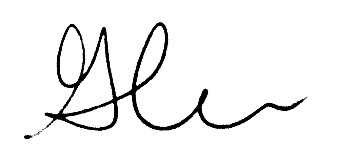 Glenda CarsonNational Chairperson of Social JusticeSocial JusticeMay 29, 2024	Communiqué #09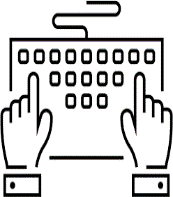 Here I am Lord, send me!FOR:	Provincial Chairpersons of Social Justice THROUGH:	Provincial Presidents and Secretaries CC:	National Executive (for information)	National Life Member LiaisonFROM:	Glenda Carson, National Chairperson of Social Justice